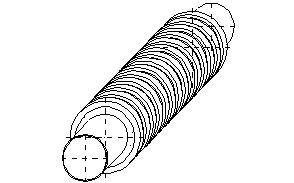 Product:PEHD Underground tube - Covered Material: PE 100with composite insulation, foamedcan be equipped with a heating bandspecial dimension for pneumatic tube system 		Text for Invitation to tender:Pos: .......................PEHD Underground tube (pneumatic tube system) – NW 90with protective corrugated cover, foamedForwarding tube PEHD 110 x 12.0 mm, L = 5000 mm, royal blue* manufactured according to DIN 6660* connection only with electrofusion coupler* consider INSTRUCTION SHEET PEHD-UNDERGROUND TUBE SYSTEMOuter tube PEHD corrugated pipe 174 x 10 x 4700 mm, blackspace between is filled with PU-foam* consider PEHD assembly instruction for Lamalton foaming System KURO or equal (www.kuro-kunststoffe.com) deliver and assemble.Quantity: ............ m       Price/Unit: ..........     Price total: ..........Pos: .......................PEHD Underground tube (pneumatic tube system) – NW 100with protective corrugated cover, foamedForwarding tube PEHD 110 x 12.5 mm, L = 5000 mm, royal blue* manufactured according to DIN 6660* connection only with electrofusion coupler* consider INSTRUCTION SHEET PEHD-UNDERGROUND TUBE SYSTEMOuter tube PEHD corrugated pipe 236 x 17 x 4700 mm, blackspace between is filled with PU-foam* consider PEHD assembly instruction for Lamalton foamingSystem KURO or equal (www.kuro-kunststoffe.com)deliver and assemble.Quantity: ............ m       Price/Unit: ..........     Price total: ..........Pos: .......................PEHD Underground tube (pneumatic tube system) – NW 110with protective corrugated cover, foamedForwarding tube PEHD 125 x 9.8 mm, L = 5000 mm, royal blue* manufactured according to DIN 6660* connection only with electrofusion coupler* consider INSTRUCTION SHEET PEHD-UNDERGROUND TUBE SYSTEMOuter tube PEHD corrugated pipe 236 x 17 x 4700 mm, blackspace between is filled with PU-foam* consider PEHD assembly instruction for Lamalton foamingSystem KURO or equal (www.kuro-kunststoffe.com)deliver and assemble.Quantity: ............ m       Price/Unit: ..........     Price total: ..........Pos: .......................PEHD Underground tube (pneumatic tube system) – NW 160with protective corrugated cover, foamedForwarding tube PEHD 200 x 23.2 mm, L = 5000 mm, royal blue* manufactured according to DIN 6660* connection only with electrofusion coupler* consider INSTRUCTION SHEET PEHD-UNDERGROUND TUBE SYSTEMOuter tube PEHD corrugated pipe 290 x 20 x 4700 mm, blackspace between is filled with PU-foam* consider PEHD assembly instruction for Lamalton foamingSystem KURO or equal (www. www.kuro-kunststoffe.com)deliver and assemble.Quantity: ............ m       Price/Unit: ..........     Price total: ..........